IiZ.271.20.2023            		                                                                       Środa Wielkopolska 2023.12.15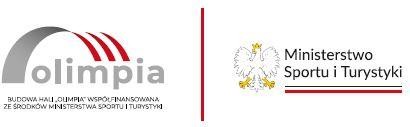 INFORMACJA  Z  OTWARCIA  OFERTDotyczy: postępowania o udzielenie zamówienia publicznego pn.: Budowa boiska wielofunkcyjnego wraz z zadaszeniem o stałej konstrukcji przy szkole podstawowej w Brodowie.Zamawiający tj. Gmina Środa Wielkopolska reprezentowana przez Burmistrza Miasta Środa Wielkopolska, działając zgodnie z art. 222 ust. 5 ustawy z dnia 11 września 2019 r. Prawo zamówień publicznych  przekazuje informacje, o których mowa w art. 222 ust. 5 pkt 1 i 2 wyżej cytowanej ustawy.Zamawiający informuję, że w dniu 15.12.2023r. zostały otwarte następujące oferty:Oferta Nr 1:  Constructo sp. z o.o., Rogówko 6A, 87-162 LubiczCena:  6.383.617,36 zł bruttoOferta Nr 2:  SPOCHACZ Sp. z o.o. Sp. komandytowa, Ruszkowo 7A, 63-000 Środa WielkopolskaCena:  8.398.932,00 zł bruttoOferta Nr 3:  Exalo Drilling Spółka Akcyjna, ul. Plac Stanisława Staszica 9, 64-920 PiłaCena:  9.184.074,73 zł bruttoOferta Nr 4:  Zakład Budowlany GRINBUD Jarosław Sieszchuła, ul. Olsztyńska 15, 62-200 GnieznoCena:  4.920.395,45 zł brutto    B U R M I S T R Z    /-/ Piotr Mieloch